บันทึกข้อความ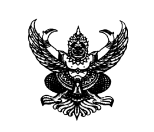 ส่วนงาน ................(หน่วยงานต้นสังกัด).................................โทร...................ที่ อว 69.....(หน่วยงานต้นสังกัด)......./.........		วันที่      เรื่อง  ขออนุมัติจัดโครงการฝึกอบรม เรียน  ผู้อำนวยการสำนักวิจัยและส่งเสริมวิชาการการเกษตรตามที่ข้าพเจ้าได้รับงบประมาณโครงการบริการวิชาการ ประจำปีงบประมาณ พ.ศ. 2567   โครงการบริการวิชาการ เรื่อง …………………………………......………..……………….………..…...............และจะจัดให้มีการฝึกอบรม หลักสูตร “……………………………………………………….” ระหว่างวันที่…….เดือน…………….พ.ศ. ......... ถึงวันที่………เดือน…………….…พ.ศ. .........  ณ ………………………………………….. จำนวนผู้เข้าอบรม……….…..คน		ในการนี้ จึงขออนุมัติดำเนินการจัดฝึกอบรม โดยเบิกจ่ายจากเงินโครงการบริการวิชาการ ประจำปีงบประมาณ พ.ศ. 2567  เป็นจำนวนเงินทั้งสิ้น ………..………. บาท (………………………………..………………) ตามเอกสารโครงการฝึกอบรมที่แนบมาพร้อมนี้		จึงเรียนมาเพื่อโปรดพิจารณา(..................................................)หัวหน้าโครงการฯแบบขออนุมัติโครงการฝึกอบรม1.  ชื่อโครงการฝึกอบรม 		………………………………………………………………………………………………………2.  เสนอต่อ			ผู้อำนวยการสำนักวิจัยและส่งเสริมวิชาการการเกษตร3.  หน่วยงานเจ้าของโครงการ	………………………………………………………………………………………………………4.  ผู้รับผิดชอบโครงการ		………………………………………………………………………………………………………5.  ระยะเวลา			…………วัน6.  วันที่จัด			………………………………………………….7.  รายรับ			………………………………..  บาท 7.1	เงินอุดหนุนโครงการบริการวิชาการ ประจำปี งบประมาณ พ.ศ. 2567     จำนวน……………….บาท 8.  รายจ่าย			ค่าตอบแทน								………………………………บาท8.1  ค่าตอบแทนวิทยากร (บุคลากรของรัฐ)	- ภาคบรรยาย (จำนวน ... ชั่วโมง ๆ ละ 600 บาท ..... คน ..... วัน)   	จำนวน .................. บาท	- ภาคปฏิบัติ (จำนวน .... ชั่วโมง ๆ ละ 300 บาท ..... คน ..... วัน)     	จำนวน .................. บาท8.2  ค่าตอบแทนวิทยากร (ที่มิใช่บุคลากรของรัฐ)	- ภาคบรรยาย (จำนวน ... ชั่วโมง ๆ ละ ....... บาท ..... คน ..... วัน)   	จำนวน .................. บาท	- ภาคปฏิบัติ (จำนวน .... ชั่วโมง ๆ ละ ....... บาท ..... คน ..... วัน)     	จำนวน .................. บาทค่าใช้สอย								………………………………บาท8.3  ค่าอาหารว่างและเครื่องดื่ม 				จำนวน   ........................ บาท(ผู้เข้าร่วมอบรมและเจ้าหน้าที่ จำนวน ....... คน ๆ ละ ........ บาท ...... มื้อ ..... วัน)        8.4 ค่าอาหารกลางวัน 					จำนวน   ........................ บาท(ผู้เข้าร่วมอบรมและเจ้าหน้าที่ จำนวน ....... คน ๆ ละ ........ บาท ...... มื้อ ..... วัน)        8.5 ค่า......................................				จำนวน  ..........................บาทค่าวัสดุ								………………………………บาท8.6  ค่าวัสดุเกษตร						จำนวน ……………….. บาท8.7  ค่าวัสดุสำนักงาน					จำนวน ……………….. บาท8.8  …………………………..					จำนวน ……………….. บาทรวมทั้งสิ้น ………………………………… บาท(…………………………………)(..................................................)หัวหน้าโครงการฯชื่อโครงการฝึกอบรม…………………………………………….1.  หลักการและเหตุผล  ……………………………………………………………………………………………..2.  วัตถุประสงค์…………………………………………………………………………………………………………...3.  หน่วยงานที่รับผิดชอบ…………………………………………………………………………………………….4.  ระยะเวลาของการอบรม…………………………………………………………………………..5.  สถานที่ในการอบรม…………………………………………………………………………………6.  ผู้เข้าร่วมอบรม…………………………………………………………………………………………7.  ผลที่คาดว่าจะได้รับจากการอบรม…………………………………………………………8.  งบประมาณในการดำเนินการค่าตอบแทน								………………………………บาท8.1  ค่าตอบแทนวิทยากร (บุคลากรของรัฐ)	- ภาคบรรยาย (จำนวน ... ชั่วโมง ๆ ละ 600 บาท ..... คน ..... วัน)   	จำนวน .................. บาท	- ภาคปฏิบัติ (จำนวน .... ชั่วโมง ๆ ละ 300 บาท ..... คน ..... วัน)     	จำนวน .................. บาท8.2  ค่าตอบแทนวิทยากร (ที่มิใช่บุคลากรของรัฐ)	- ภาคบรรยาย (จำนวน ... ชั่วโมง ๆ ละ ....... บาท ..... คน ..... วัน)   	จำนวน .................. บาท	- ภาคปฏิบัติ (จำนวน .... ชั่วโมง ๆ ละ ....... บาท ..... คน ..... วัน)     	จำนวน .................. บาทค่าใช้สอย								………………………………บาท8.3  ค่าอาหารว่างและเครื่องดื่ม 				จำนวน   ........................ บาท(ผู้เข้าร่วมอบรมและเจ้าหน้าที่ จำนวน ....... คน ๆ ละ ........ บาท ...... มื้อ ..... วัน)        8.4 ค่าอาหารกลางวัน 					จำนวน   ........................ บาท(ผู้เข้าร่วมอบรมและเจ้าหน้าที่ จำนวน ....... คน ๆ ละ ........ บาท ...... มื้อ ..... วัน)        8.5 ค่า......................................				จำนวน  ..........................บาทค่าวัสดุ								………………………………บาท8.6  ค่าวัสดุเกษตร						จำนวน ……………….. บาท8.7  ค่าวัสดุสำนักงาน					จำนวน ……………….. บาท8.8  …………………………..					จำนวน ……………….. บาทรวมทั้งสิ้น ………………………………… บาท(…………………………………………………)9.  แหล่งงบประมาณ (ประมาณการ) โครงการบริการวิชาการ เรื่อง ...................................................... ประจำปีงบประมาณ พ.ศ. 2567  จำนวน ........................ บาท  (.................................................)10.  ตารางการฝึกอบรม ...................(ตามแนบท้าย)………………บันทึกข้อความส่วนงาน ...........(หน่วยงานต้นสังกัด)..............................โทร.............................ที่ อว 69.....(หน่วยงานต้นสังกัด)......./.............		วันที่      เรื่อง  ขออนุมัติเบิกค่าอาหารกลางวัน อาหารว่างและเครื่องดื่มเรียน  ผู้อำนวยการสำนักวิจัยและส่งเสริมวิชาการการเกษตรตามบันทึกข้อความที่ อว 69....................../……… ลงวันที่…………..………………ได้อนุมัติให้จัด โครงการฝึกอบรม ประจำปีงบประมาณ พ.ศ. 2567 หลักสูตร “………………………..............................……….” ระหว่างวันที่………เดือน…………….…พ.ศ. ......... ถึงวันที่………เดือน…………….…พ.ศ. .........  ณ ………………………….. จำนวนผู้เข้าอบรม……….…..คน แล้วนั้นดังนั้น จึงขออนุมัติเบิกค่าใช้จ่าย ดังนี้		1.  ค่าอาหารว่างและเครื่องดื่ม			……………………..  บาท		     (ผู้เข้าอบรมและเจ้าหน้าที่ …… คน ๆ ละ .….. บาท …… มื้อ ..... วัน)			2.  ค่าอาหารกลางวัน				……………………..  บาท		     (ผู้เข้าอบรมและเจ้าหน้าที่ …… คน ๆ ละ …... บาท …… มื้อ ..... วัน)								รวม	……………………..  บาท						            (……………………………………….)		จึงเรียนมาเพื่อโปรดพิจารณา(..................................................)หัวหน้าโครงการฯรายชื่อผู้เข้าร่วมอบรมหลักสูตร “................................................................................................................................”ในวัน...................ที่ ...................... เดือน ............................. พ.ศ. ...................... เวลา ........................ น.ณ ...........................................................................................................บันทึกข้อความส่วนงาน .............(หน่วยงานต้นสังกัด).................................โทร..........................ที่ อว 69.....(หน่วยงานต้นสังกัด)......./..............		วันที่      เรื่อง  ขออนุมัติเบิกค่าตอบแทนวิทยากร (ที่เป็นบุคลากรของรัฐ)เรียน  ผู้อำนวยการสำนักวิจัยและส่งเสริมวิชาการการเกษตรตามบันทึกข้อความที่ อว 69....................../……… ลงวันที่…………..………………ได้อนุมัติให้จัด โครงการฝึกอบรม ประจำปีงบประมาณ พ.ศ. 2567  หลักสูตร “………………...........………………….” ระหว่างวันที่………เดือน………….…พ.ศ. ...... ถึงวันที่………เดือน…………….…พ.ศ. ........  ณ …………………………………….. จำนวนผู้เข้าอบรม……….…..คน แล้วนั้น		ดังนั้น จึงขออนุมัติเบิกค่าตอบแทนสำหรับวิทยากรดังรายชื่อต่อไปนี้		1.  นาย/นาง……………………………..……………		จำนวนเงิน …………..  บาท- ภาคบรรยาย จำนวน ...........ชมๆ ละ 600 บาท .... วัน เป็นเงิน ......... บาท- ภาคปฏิบัติ   จำนวน ...........ชมๆ ละ 300 บาท .... วัน เป็นเงิน ........ บาทตำแหน่ง.......................................... สังกัด...........................................................ความเชี่ยวชาญด้าน.............................................................ในวันที่ ............ เดือน............... พ.ศ. ........... เวลา .......-.......... น.		2.  นาย/นาง………………………………....……..			จำนวนเงิน …………..  บาท- ภาคบรรยาย จำนวน ...........ชมๆ ละ 600 บาท .... วัน เป็นเงิน ......... บาท- ภาคปฏิบัติ   จำนวน ...........ชมๆ ละ 300 บาท .... วัน เป็นเงิน ........ บาทตำแหน่ง.......................................... สังกัด...........................................................ความเชี่ยวชาญด้าน.............................................................ในวันที่ .......... เดือน............... พ.ศ. ........... เวลา .......-.......... น.รวม ……………..………...  บาท(……………………………..………….)		จึงเรียนมาเพื่อโปรดพิจารณา(..................................................)หัวหน้าโครงการฯบันทึกข้อความส่วนงาน ...................(หน่วยงานต้นสังกัด)...........................โทร................ที่   อว 69........(หน่วยงานต้นสังกัด)......./..........	วันที่      เรื่อง  ขออนุมัติเบิกค่าตอบแทนวิทยากร (มิใช่บุคลากรของรัฐ)เรียน  ผู้อำนวยการสำนักวิจัยและส่งเสริมวิชาการการเกษตรตามบันทึกข้อความที่ อว 69.............../……….……ลงวันที่…………..……………….…………ได้อนุมัติให้จัดโครงการฝึกอบรม ประจำปีงบประมาณ พ.ศ. 2567  หลักสูตร “……………………................….” ระหว่างวันที่………เดือน…………….…พ.ศ. ......... ถึงวันที่………เดือน…………….…พ.ศ. .........  ณ ……………………………………………….. จำนวนผู้เข้าอบรม……….…..คน แล้วนั้น		ดังนั้นจึงขออนุมัติเบิกค่าตอบแทนสำหรับวิทยากรดังรายชื่อต่อไปนี้		1.  นาย/นาง……………………………..……………		จำนวนเงิน …………..  บาท- ภาคบรรยาย จำนวน ...........ชมๆ ละ ..... บาท .... วัน เป็นเงิน ......... บาท- ภาคปฏิบัติ   จำนวน ...........ชมๆ ละ ..... บาท .... วัน เป็นเงิน ........ บาทตำแหน่ง.......................................... สังกัด...........................................................ความเชี่ยวชาญด้าน.............................................................ในวันที่ ........ เดือน............... พ.ศ. ........... เวลา .......-.......... น.		2.  นาย/นาง………………………………....……..			จำนวนเงิน …………..  บาท- ภาคบรรยาย จำนวน ...........ชมๆ ละ ..... บาท .... วัน เป็นเงิน ......... บาท- ภาคปฏิบัติ   จำนวน ...........ชมๆ ละ ..... บาท .... วัน เป็นเงิน ........ บาทตำแหน่ง.......................................... สังกัด...........................................................ความเชี่ยวชาญด้าน.............................................................ในวันที่ ....... เดือน............... พ.ศ. ........... เวลา .......-.......... น.							      รวม ……………..………...  บาท						               (……………………………..………….)		จึงเรียนมาเพื่อโปรดพิจารณา(..................................................)หัวหน้าโครงการฯแบบตอบรับเป็นวิทยากรโครงการ..............................................................................................หลักสูตร “.......................................................................................................”ระหว่างวันที่ .............................................................ณ ...................................................................*****************************ข้าพเจ้า ..................................................................... ตำแหน่ง ..........................................................สังกัด .................................................................................................................................................ความเชี่ยวชาญ ..................................................................................................................................	  ยินดีเป็นวิทยากร	   ขัดข้องไม่สามารถเป็นวิทยากร**หมายเหตุ  ..........................................................................................................................................................................................................................................................................................................................................................................................................................................................................................................................................ลงชื่อ ....................................................................ผู้ตอบรับ(................................................)ตำแหน่ง .......................................................บันทึกข้อความส่วนงาน ...............................(หน่วยงานต้นสังกัด)...................................โทร...............ที่ อว 69..........(หน่วยงานต้นสังกัด)......./...........	วันที่      เรื่อง  ขออนุมัติเบิกค่าเช่าสถานที่เรียน  ผู้อำนวยการสำนักวิจัยและส่งเสริมวิชาการการเกษตรด้วยโครงการบริการวิชาการ เรื่อง…………………………… …………………………… ประจำปีงบประมาณ พ.ศ. 2567  มีความประสงค์จะขออนุมัติเบิกค่าเช่าสถานที่ ในการฝึกอบรมเกี่ยวกับหลักสูตร “……………………………………………………….” ระหว่างวันที่………เดือน…………….…พ.ศ. ......... ถึงวันที่………เดือน…………….…พ.ศ. .........  ณ ……………………………………………….. จำนวนผู้เข้าอบรม……….…..คน จำนวน.............วัน ๆ ละ ...........................บาท รวมเป็นเงินทั้งสิ้น………………………บาท (…………........……………..)		จึงเรียนมาเพื่อโปรดพิจารณา(..…………………………………..)หัวหน้าโครงการฯบันทึกข้อความส่วนงาน .....................(หน่วยงานต้นสังกัด).....................................โทร...............ที่ อว 69.........(หน่วยงานต้นสังกัด)....../..........		วันที่      เรื่อง  ขอส่งรายงานการเงินการจัดฝึกอบรมเรียน  ผู้อำนวยการสำนักวิจัยและส่งเสริมวิชาการการเกษตรตามบันทึกข้อความที่ อว 69............/……….…….… ลงวันที่…………..……………….……………….. ได้อนุมัติให้จัดโครงการฝึกอบรม ประจำปีงบประมาณ พ.ศ. 2567 หลักสูตร “…………………………………….” ระหว่างวันที่………เดือน…….…พ.ศ. ………. ถึงวันที่………เดือน……….…พ.ศ. .........  ณ ………………………………….. จำนวนผู้เข้าอบรม……….…..คน แล้วนั้นบัดนี้ การดำเนินงานดังกล่าวได้เสร็จสิ้นลงแล้ว ทั้งนี้ได้ใช้จ่ายการจัดฝึกอบรม เป็นจำนวนเงินทั้งสิ้น …………………บาท (…………………………….) ตามรายการขออนุมัติจัดฝึกอบรม จึงขอส่งรายงานการเงินการฝึกอบรม มาพร้อมกันนี้		จึงเรียนมาเพื่อโปรดทราบ(..................................................)หัวหน้าโครงการฯรายงานการเงินการจัดฝึกอบรม 1.  โครงการ		……………………………………………………………………………………………………..…2.  สถานที่จัด		……………………………………………………………………………………………………..…3.  ระยะเวลา		…………………………………….. วัน4.  จำนวนผู้เข้าร่วม 	…………………………………คน5.  รายรับ	5.1  เงินโครงการบริการวิชาการ ประจำปี พ.ศ. 2567	  จำนวนเงิน……............……บาท6.  รายจ่ายค่าตอบแทน									………………………บาท6.1  ค่าตอบแทนวิทยากร (ที่เป็นบุคคลภาครัฐ)	- ภาคบรรยาย (จำนวน ... ชั่วโมง ๆ ละ 600 บาท ..... คน ..... วัน)   	จำนวน .................. บาท	- ภาคปฏิบัติ (จำนวน .... ชั่วโมง ๆ ละ 300 บาท ..... คน ..... วัน)     	จำนวน .................. บาท6.2  ค่าตอบแทนวิทยากร (ที่มิใช่บุคลากรของรัฐ)	- ภาคบรรยาย (จำนวน ... ชั่วโมง ๆ ละ ....... บาท ..... คน ..... วัน)   	จำนวน .................. บาท	- ภาคปฏิบัติ (จำนวน .... ชั่วโมง ๆ ละ ....... บาท ..... คน ..... วัน)     	จำนวน .................. บาทค่าใช้สอย								………………………………บาท6.3  ค่าอาหารว่างและเครื่องดื่ม 				จำนวน   ........................ บาท(ผู้เข้าร่วมอบรมและเจ้าหน้าที่ จำนวน ....... คน ๆ ละ ........ บาท ...... มื้อ ..... วัน)        6.4 ค่าอาหารกลางวัน 					จำนวน   ........................ บาท(ผู้เข้าร่วมอบรมและเจ้าหน้าที่ จำนวน ....... คน ๆ ละ ........ บาท ...... มื้อ ..... วัน)        6.5 ค่าที่พักของวิทยากร (จำนวน.........วัน x.............บาท)		จำนวน  ..........................บาท6.6 ............................................ 					จำนวน  ..........................บาท  ค่าวัสดุ									………………………บาท6.7  ค่าวัสดุเกษตร							จำนวน ……………….. บาท6.8  ค่าวัสดุสำนักงาน						จำนวน ……………….. บาท6.9……………………….							จำนวน .................... บาทรวมเป็นเงินทั้งสิ้น ................... บาทตัวอักษร (.................................................)7.  เงินเหลือจ่าย						  		จำนวนเงิน……….…………บาท(..................................................)หัวหน้าโครงการฯใบสำคัญรับเงินที่ มหาวิทยาลัยแม่โจ้วันที่…………เดือน……………….พ.ศ…………….		ข้าพเจ้า……………………………………………………….……อยู่บ้านเลขที่………………หมู่ที่………….....ถนน……………………..ซอย…………….ตำบล………………….อำเภอ……..…….………..……จังหวัด…………………..………     ได้รับเงินจากมหาวิทยาลัยแม่โจ้  เชียงใหม่  ดังรายการต่อไปนี้การรับเงิน ข้าพเจ้าขอรับเงินเป็น   เช็ค ณ งานคลังและพัสดุ สำนักวิจัยฯ มหาวิทยาลัยแม่โจ้ ด้วยตนเอง (ใบสำคัญรับเงินฉบับนี้จะสมบูรณ์เมื่อได้รับเงินตามเช็คเรียบร้อยแล้ว)   โอนเข้าบัญชีเงินฝากธนาคาร กรุงไทย จำกัด สาขา ................  ประเภทบัญชี  ......................   ชื่อบัญชี  .................. เลขที่บัญชี   ..............................................   แจ้งการโอนเงินที่หมายเลขโทรศัพท์    ........................................              (ใบสำคัญรับเงินฉบับนี้จะสมบูรณ์เมื่อได้รับเงินโอนเข้าบัญชีเรียบร้อยแล้ว)             **ทั้งนี้หากมีค่าธรรมเนียมหรือค่าใช้จ่ายอื่นที่ธนาคารเรียกเก็บ ข้าพเจ้ายินยอมให้หักเงินดังกล่าวจากเงินที่ได้รับจากทางราชการ**ลงชื่อ................………………………..…………….ผู้รับเงิน(............................................................)ลงชื่อ.......................…….…………..……………ผู้จ่ายเงิน(...............................................................)บันทึกข้อความส่วนงาน .....................(หน่วยงานต้นสังกัด)....................................โทร............................ที่ อว 69..........(หน่วยงานต้นสังกัด)....../.............		วันที่      เรื่อง  ขออนุมัติเบิกค่าใช้จ่ายเพิ่มเติมเรียน  ผู้อำนวยการสำนักวิจัยและส่งเสริมวิชาการการเกษตร		ตามบันทึกข้อความที่ อว 69................/………. ลงวันที่………….…….……………ได้อนุมัติให้จัด โครงการฝึกอบรม ประจำปีงบประมาณ พ.ศ. 2567 หลักสูตร “………………………………………….” ระหว่างวันที่………เดือน…………….…พ.ศ. ......... ถึงวันที่………เดือน…………….…พ.ศ. .........  ณ ………………………………….. จำนวนผู้เข้าอบรม……….…..คน จำนวนเงิน ........... บาท (.....................................)  นั้น		เนื่องจาก...........................................................................................................................ดังนั้นจึงขอเบิกค่าใช้จ่ายเพิ่มเติม จำนวน ............... บาท (....................................................) จากงบโครงการ..................................................................... ประจำปีงบประมาณ พ.ศ. 2567		จึงเรียนมาเพื่อโปรดพิจารณา(..................................................)หัวหน้าโครงการฯที่ชื่อ – สกุลที่อยู่หมายเลขโทรศัพท์ลายมือชื่อรายการ       จำนวนเงินค่าตอบแทนวิทยากร - ภาคบรรยาย จำนวน ................ชั่วโมง ๆ ละ 600 บาท ..... วัน - ภาคปฏิบัติ จำนวน ................ ชั่วโมง ๆ ละ 300 บาท ..... วัน ในวันที่ .... เดือน............... พ.ศ. ........... เวลา .......-.......... น.จำนวนเงิน                          ................................บาทถ้วน